	ОФП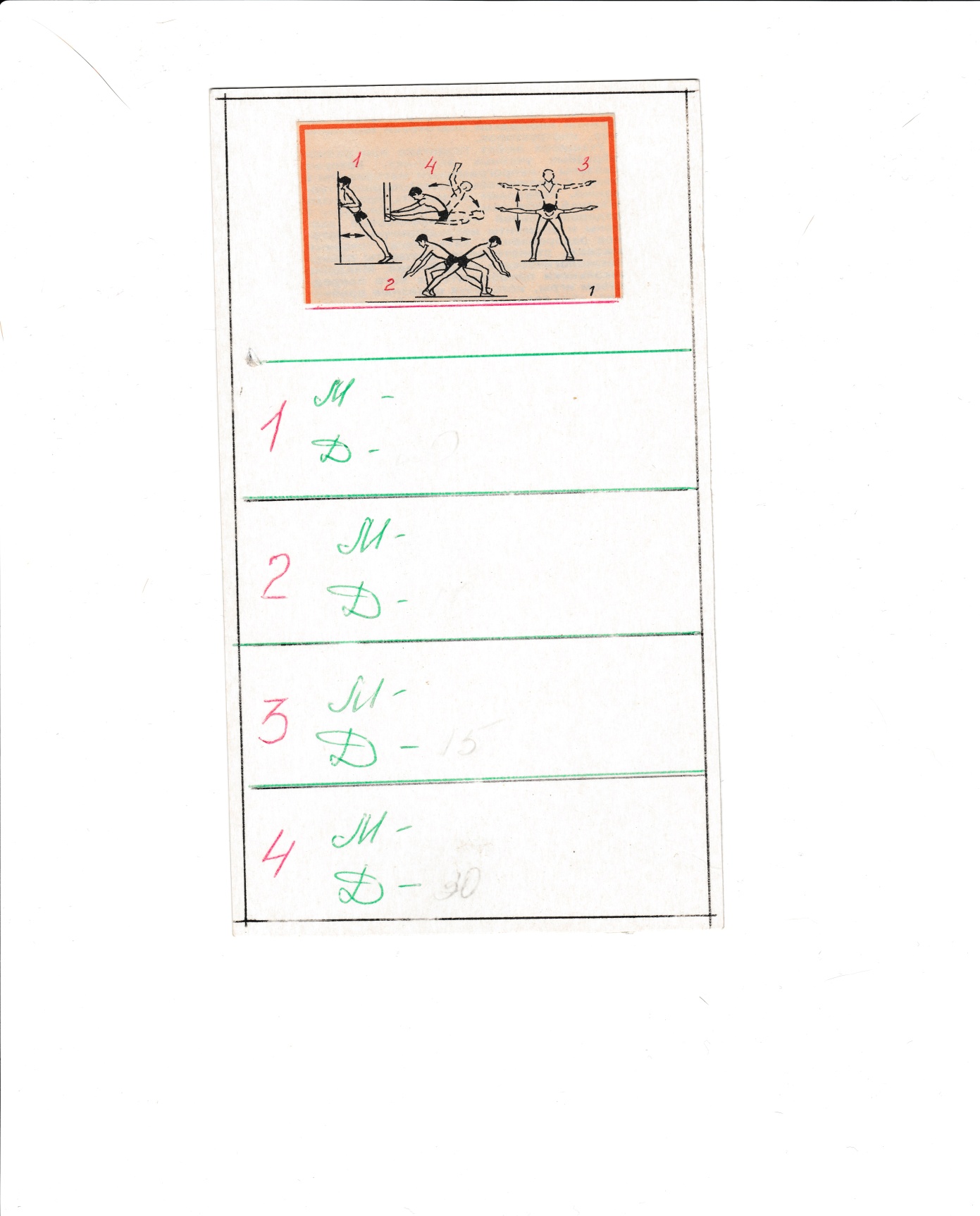 